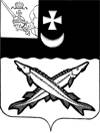    Заключениена проект  решения    Совета сельского поселения Артюшинское о внесении изменений в решение Совета сельского поселения Артюшинское от 21.12.2018 № 38 «О бюджете сельского  поселения Артюшинское  на 2019 год и плановый период 2020 и 2021 годов»                                                                               от 12 февраля 2019 года Экспертиза проекта решения проведена на основании  п.11 статьи 12 Положения о контрольно-счетной комиссии района, утвержденного решением Представительного Собрания района от 27.02.2008  № 50 (с учетом внесенных изменений и дополнений). В результате экспертизы установлено:          Проектом решения предлагается утвердить основные характеристики бюджета поселения на 2019 год:         - общий объем доходов в сумме 5667,9 тыс. руб. (остается без изменений);         - общий объем расходов в сумме 6321,5 тыс. руб., что больше ранее утвержденного объема расходов на 653,6 тыс. руб.;         - дефицит бюджета поселения предусмотрен  в сумме 653,6 тыс. руб.  или 28,6% от общего объема доходов без учета объема безвозмездных поступлений и поступлений налоговых доходов по дополнительным нормативам отчислений (за счет входящего остатка собственных доходов на начало года). Проектом решения предлагается:      1.   Приложение 1 «Источники внутреннего финансирования дефицита бюджета поселения на 2018 год»  изложить в новой редакции.Предусмотрено изменение остатков  средств на счетах по учету средств  бюджета поселения, дефицит в размере 653,6 тыс. руб.Нарушений ст.92.1 и ст.96 Бюджетного кодекса РФ при установлении размера дефицита не установлено.      2. В приложения  5 «Распределение бюджетных ассигнований по разделам, подразделам классификации расходов на 2019 год и плановый период 2020-2021 годов» и  6 «Распределение бюджетных ассигнований по разделам, подразделам, целевым статьям и видам расходов в ведомственной структуре расходов бюджета поселения на 2019 год и плановый период 2020 и 2021 годов» к решению №38 изложить в новой редакции.  Проектом предлагается  увеличить  объем расходов на сумму 653,6 тыс. руб.,  из них: По разделу «Общегосударственные вопросы» увеличение составило  649,1 тыс. руб.:- на иные закупки товаров, работ и услуг для обеспечения муниципальных нужд – 636,3 тыс. руб.;- на расходы резервного фонда – 12,8 тыс. руб.По разделу «Жилищно-коммунальное хозяйство» расходы увеличиваются на 4,5 тыс. руб.  на иные закупки товаров, работ и услуг для обеспечения муниципальных нужд.Также в представленном проекте учтено внутреннее перераспределение  бюджетных ассигнований по мероприятиям муниципальной программы на 2019 год и плановый период 2020-2021 годы, что не противоречит бюджетному законодательству. 3. Приложение  7 «Распределение  средств на реализацию муниципальной программы  «Развитие территории сельского поселения Артюшинское на 2018-2020 годы»»  изложить в новой редакции. Проект предусматривает внутреннее перераспределение бюджетных ассигнований  на основании постановления администрации сельского поселения Артюшинское от 12.02.2019 № 13  о внесении изменений в муниципальную программу.	4. Утвердить приложение  8 «Распределение  средств на реализацию муниципальной программы  «Развитие территории сельского поселения Антушевское на 2021-2025 годы»  Проектом  предусматривается  внутреннее перераспределение бюджетных ассигнований  на основании постановления администрации сельского поселения Артюшинское от 12.02.2019  № 15 об утверждении муниципальной программы «Развитие территории сельского поселения Антушевское на 2021-2025 годы».                                Вывод: Представленный проект решения Совета сельского поселения Артюшинское  о внесении изменений и дополнений в решение Совета сельского поселения Артюшинское от 21.12.2018 № 38 «О бюджете сельского  поселения Артюшинское на 2019 год и плановый период 2020 и 2021 годов» разработан в соответствии  Положением о бюджетном процессе в  сельском поселении Артюшинское, нарушений бюджетного законодательства  не установлено. Проект решения  рекомендован к принятию.         Председатель КСК района                	Н.А. Спажева               